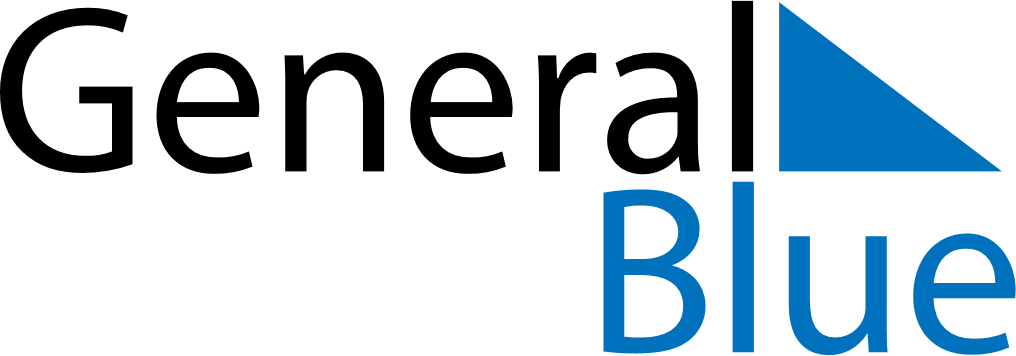 June 2030June 2030June 2030ColombiaColombiaMondayTuesdayWednesdayThursdayFridaySaturdaySunday123456789Ascension Day101112131415161718192021222324252627282930Corpus Christi